FAIRE VIVRE LE RESEAU REVE VIA LES ECHANGES AVEC LA NOUVELLE ZELANDE ET LA COMMEMORATION DE L’ANNEE 1917A l'origine du projet, un travail pluridisciplinaire  intitulé «  Nos Fils, Nos Familles dans la Grande Guerre » avait été mis  en place  entre le lycée  Gay-Lussac de CHAUNY , le lycée Epsom Girls School d' AUCKLAND et le Gutenberg Gymnasium de BERGHEIM. Les élèves se sont alors intéressés à l'engagement néo-zélandais en Picardie et aux répercussions de la Grande Guerre sur les hommes, les femmes et les familles des soldats toutes nationalités confondues.    Les échanges numériques et le travail collaboratif entre les élèves et enseignants des trois  établissements ont ainsi abouti,  en 2015,  à la réalisation d'une fresque commémorative inaugurée lors de l'accueil au lycée de 42 correspondantes néo-zélandaises.Nous avons voulu tirer profit des liens tissés avec notre partenaire néo-zélandais  pour pérenniser nos échanges et partager cette opportunité d'ouverture culturelle et d'ouverture à l'international avec les collèges de notre  réseau REVE tout en développant leur  goût pour l'apprentissage et la pratique des langues anglaise et allemande et en perpétuant notre devoir de mémoire. Notre travail a donc été axé  en 2016-2017 sur  notre patrimoine historique commun lié à la Grande Guerre et centré sur les événements d’avril  1917 : « La Bataille d’Arras », « La Bataille du Chemin des Dames », et les stratégies de diversion qui les lient. Le travail a été réparti en plusieurs équipes. Les élèves du collège Jacques-Cartier ont travaillé  en anglais avec les lycéens sur la géographie, les sports, l’histoire de La Nouvelle Zélande, la culture Maori, l’ANZAC et l’ANZAC DAY, la Bataille d’Arras et la Carrière Wellington, tandis que les élèves du collège Joliot-Curie se sont focalisés sur le Chemin des Dames et les mutineries en cours d'histoire et d'allemand.  Des visites de sites historiques dans l'Aisne et près d’Arras, ainsi que des  rencontres  et des temps d’échanges  ont été organisés,  permettant  aussi aux collégiens  de découvrir le lycée.Notre travail a abouti en avril pour les commémorations du centenaire  à la réalisation d’une exposition itinérante mettant en commun tous les  travaux des élèves :                                                                                                       Découvrir la Nouvelle Zélande et son  histoire partagée avec la France et l’Allemagne : 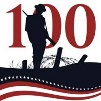                                                                         l’ l’année 1917.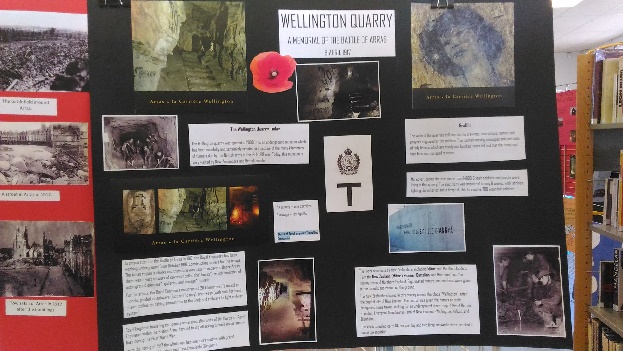 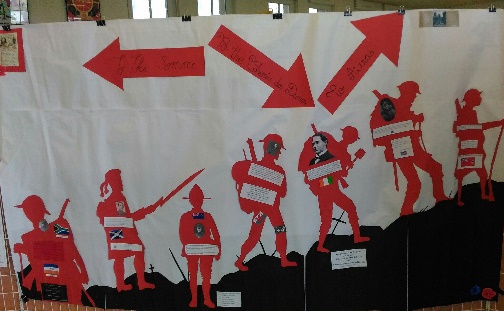 